CURRICULUM VITAEOBJECTIVE:To get a suitable position wherein my knowledge, skills, optimistic attitude and effective dealing activities give way for the benefit of the organization on a global level.WORK EXPERIENCES:	LLC, Dubai UAE			                                   March 2015 – April 2016Front Office AssistantMaintains corporate standards and ensures that they are adhered to at all times.Understands standards required within the front office section and keeping work-stations tidy at all times.To deal with internal and external customers in a professional manner that represents CEMEX standards.To attend to telephone calls with promptness and proper telephone manners ensuring that all calls are answered promptly, efficiently and courteously.Handles all messages and delivers it promptly to concerned employee either through emails, faxes or phone messages.Keeping track of in and out documents.Conference room booking. Ensuring that employees are informed properly with the changes of schedule. Making sure that the conference room is ready before every meeting.Handles purchases of Pantry items and supplies and ensures availability of stocks at all times.Inventory of first aid kit supplies. Making sure that medicines etc. are requested from QHSE.Keeps the reception notice board updated.Sends/sorts all couriers/mails.Scans documentsEnd user SAP Procurement Module. Processing of HR related purchase Orders and Purchase Requisitions.Encoding of Near Miss Hazard Alert cards (NMHA) reported by employees.Continuous Improvement:Follows all health and safety environment rules while on the job. Reports minor accidents promptly and correct minor safety hazards.Communicates with management regarding any hazards identified in the workplace.Performs other function as may be instructed by the management from time to time.Occupational Health Responsibilities:Responsible to comply with the Health & Safety regulations and applicable standards at our plants, sites and offices.Reports all ill health problems to the immediate supervisor.Reports all unhealthy conditions which may present at our plants, sites and offices.Always maintain good housekeeping at workplace.Parochial Kindergarten School 						June 2012 - March 2013Teacher AssistantThorough understanding of maintaining classroom supplies and facilities.Demonstrated ability of playing games, talking and listening to children.Supervised student arrival and departure as per school policy.Assisted the classroom teacher in managing classroom activities.Provided assistance to weak students during lessons and activities.Monitors student behavior during class and exams.Assisted the students during break time and personal hygiene needs.Able to dance, sing and participate in physical activities of the students.Self employed tutor							        June 2012 – October 2014Home based tutor (part time)Assisted them with daily lessons, seatwork and activities.Developed a strong teacher student relationship.Able to interact with the best effort and ability to ensure good knowledge and education.Disciplined and developed a well trained and mannered individual.Assisted during exams and able to catch up lessons that find them difficult during classes.Make them feel that we are not just like a teacher to them but also a mother whom cared and loved them.Cosmetics, Inc. 						        July 2008 – October 2014Franchise Dealer (Part time)Welcome and greet customers in a cheerful manner. Presents products in a clear, understandable and professional manner.Conduct sales to new and existing customers with key focus on meeting sales targets. Ordering, replenishing of stocks. Records and monitors the movement of the stock.  Receiving, checking & processing of incoming stocks.Provide after-sales service to customers.Conduct training, evaluates and supervise the new recruited leaders.Conducted sales demonstrations and in-house training programs.Acquired full responsibility of assisting customers regarding the product lines.Ensure shop merchandise is well displayed accordingly. Ensure timely the delivery of the product to the customer.Computer Shop 	Nov 2008 – June 2012Counter Receptionist / Collection and AuditProvided outstanding customer service with emphasis on building client relationships.Implemented and monitored store operation procedures to control inventory.Assisted in giving computer related assistance to computer-user clients.Operated printing and scanning machines.Monitors the daily financial transaction to ensure the finances are maintained in an effective, up to date and accurate manner.Monitors the collection accounts by conducting verification of customer’s payment confirmation by sending email, letters or phone call (local and oversea customers).Handles, controls and filing of documents such as daily income collection, billing payments, documents and receipts keeping for auditing.Prepares & generate the monthly, weekly & daily collection forecast / monthly & collection of due and overdue accounts report.Footlong and Burger 	Sep 2004 – Dec 2008Direct Selling / Owner  Owned and established the food business.Handles daily operational matter and controlled activities such as purchasing of goods / stock ordering & inventory control.Maintained orderliness, cleanliness and desirable environment at all times.Prepared and handled food hygienically.Ensure timely the delivery of the product to the customer.Provide after-sales service to customers.Maintained good service and environment to our valued costumers.Handles cash flows and inventory.FRANCHISEE-MULTI-LEVEL-MARKETING	2001-2003Franchise Dealer (Part time)Endorsed and sold the products to the costumers via brochures and samplesPresents products in a clear, understandable and professional manner.Conduct sales to new and existing customers with key focus on meeting sales targets. Managed all payment collections and due dates in order to get additional incentives and rebates in selling the products above the quotaWorld	1997-2014Barong Tagalog Dealer / SupplierDoing all the designs and patterns for machine and handmade embroideriesManaged and supervised the entire production from materials, labor, payments and quality controlEnsured quality product production in meeting deadlines during peak seasons. Managed delivery and payment collection.Able to develop a good customer and supplier relationship for a long period of time.Foods Corporation						       April 1992 – October 1992Service Crew (part time working student)Greeted costumers at counters and took orders, suggesting menu orders and add-ons to increase revenues.Keep dining area, windows and front counter cleaned.Answered guest queries and brought food in the tables.Learned kitchen cook stations and filled in as needed.Back up other crew members to keep team workflow at efficient level.Monitor dining area and report any issues.EDUCATION BACKGROUND:Tertiary:	Bachelor of Science in Computer Science	University of the East	Manila, Philippines (Graduated April 2012)Secondary:	Wawa National High School (Graduated in 1991)	Honors Received: SalutatorianPrimary:	Wawa Elementary School (Graduated in 1987)	Honors Received: Honorable MentionCORE COMPETITIVENESS: End user SAP Procurement Module. Processing of HR related Purchase Orders and Purchase Requisitions.Good interpersonal and communication skills; Languages: Fluent in English and FilipinoProficient in Microsoft Office ApplicationsResilient, Adaptable, Independent, MeticulousStrong analytical and conceptualization skillsMotivated and self-driven team player who thrives on tight deadlines and challengesHard working, creative, responsible, trust worthy and always eager to learn new skillsHighly motivated and flexible individual in any work environment and duties assignedHighly skilled in assisting teachers in evaluating children’s social, emotional, or material needsPERSONAL INFORMATION:	Birthday 	   	 :	April 6, 1975	Nationality		 :	Filipino	Civil Status 	    	 :	Married	Religion	    		 :	Catholic 	Sex		    	 :	Female	Height		    	 :	153 cm	Language Spoken		 :	Tagalog and EnglishFirst Name of Application CV No: 1702362Whatsapp Mobile: +971504753686 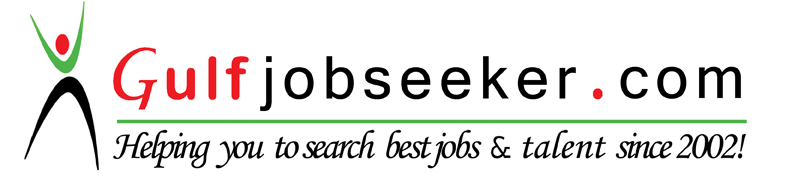 